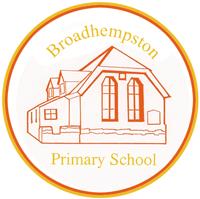 Broadhempston Village Primary SchoolASC and Breakfast Club Booking Form Summer Term 2024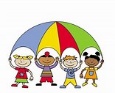 Child’s Details First Name ………………………………………………….  Surname ……………………………………………………………………………..Date of Birth and Current Age …………………………………………………………………………………………………………………….Current Class ………………………………………………………………………………………………………………………………………………This forms an agreement between parents/carers and Broadhempston Village primary School for extended school provision. The following document will secure the sessions on a termly basis. We require contracted sessions to be paid for in advance on a half termly basis. All payments will be made via Parent Pay.	Please complete both parts of the form, then sign and return to the school office in an envelope marked After School Club. The document will form the contract once signed by both the parent/carer and the school. Please tick the sessions that you wish your child to attend for the Summer Term 2024Summer Term 2024Total Cost = I will be paying using a voucher scheme Yes / No Please sign below to show you have read and understood the following:- I understand that I can book ad hoc sessions in addition to the contracted sessions above, these can be booked through the school office depending on availability. I understand that I must advise the school 48 hrs in advance of a session booked if I wish to cancel, otherwise charges will still apply. I understand that After School Club will cost £6.00 per session 3.30pm – 5.30pm. Breakfast Club will cost £2.50 per session 7.45am – 8.45am.I understand all payments should be made in advance via Parent Pay. I understand that this booking form will form an official contract once the sessions have been confirmed and it has been signed by both myself and the school. I understand that late pick-ups may be liable for an additional charge to cover costs. Signed ……………………………………………………………………  Parent Carer        Date ……………………………………….Signed …………………………………………………………………..   School                   Date ……………………………………….Week Commencing TuesBreakfastTuesASCWedBreakfastThurBreakfastThurASCFriBreakfastTotal SessionsTotal Weekly  Cost15th April22nd April29th April6th May13th May20th May3rd June10th June17th June24th June1st July8th July15th July22nd July 